I bambini saranno accolti da 3 insegnanti che lavorano quotidianamente all’ interno della scuola e che saranno presenti per tutta la giornata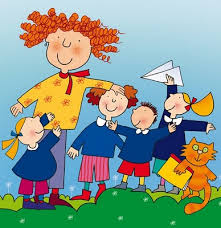 I pranzi e le merende verranno preparati al momento  dalla nostra cuoca e seguiranno le indicazioni dei menù  proposti dall’ ASL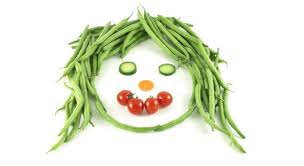 COSTI:ISCRIZIONE MINIMA PER DUE SETTIMANE 2 Settimane: € 1703 Settimane: € 2404 Settimane: € 2955 Settimane: € 365Ingresso: dalle h.7.30: € 10 a settimana (nr. minimo 10) Uscita: fino h.17.30: € 25 a settimana (nr. minimo 10)ISCRIZIONE comprensiva della quota assicurativa.Per info e iscrizioni:Roberta - tel 031.746144E mail: scuola@ infanziaperticato.itLa  Scuola dell’ InfanziaMaria Immacolata di PerticatoOrganizza 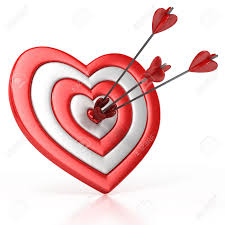 Centro estivo: 1 Luglio - 2 Agosto ‘19Rivolto ai bambini della scuola dell’infanzia e della prima classe della scuola Primaria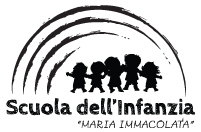 Dal 1 Luglio al 2 Agosto’ 19 la scuola dell’ Infanzia Maria Immacolata di Perticato dà la possibilità ai bambini di età compresa tra i 3 e i 7 anni di partecipare al centro estivo “Facciamo Centro ”Le iscrizioni sono rivolte a:Bambini dai 3 ai 6 anni che hanno già frequentato un anno di scuola dell’ infanziaBambini dai 3 ai 6 anni che non frequentano la nostra scuolaBambini che hanno frequentato la prima classe della scuola primaria 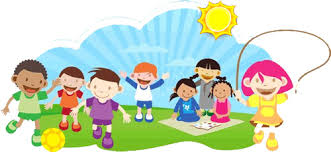 GIORNATA TIPO9.00- 9.30 : Accoglienza9.30 – 10.00 : Gioco libero e Spuntino10.00 – 11.30 : Attività educativa e motoria (giochi d’ acqua, giochi strutturati, laboratori , ecc)11.30 – 12.00 : Preparazione al pasto 12.00 – 13.00 : Pranzo13.15 : possibilità di uscita intermedia13.00 – 13.45: Attività libera (disegni, gioco libero, giochi da tavolo ecc) 13.45 – 15.00: Attività rilassanti per i più piccoli (possibilità di fare la nanna)15.00 – 15.30: Merenda e saluti 15.30 -15.45 : UscitaPossibilità di pre scuola (dalle 7.30) e di post scuola (fino alle 17.30) in base al numero delle richieste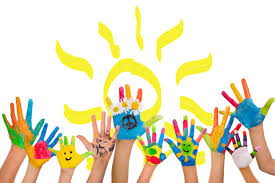 Le attività proposte saranno pressoché ludiche, basate su giochi di squadra e di movimento.Il tema di quest’ anno sarà I CINQUE CONTINENTI:“Io alla scoperta del mondo”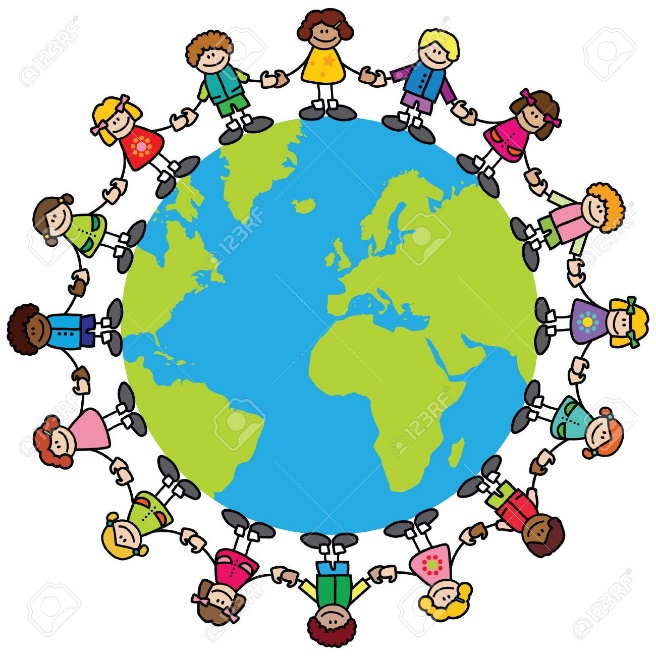 